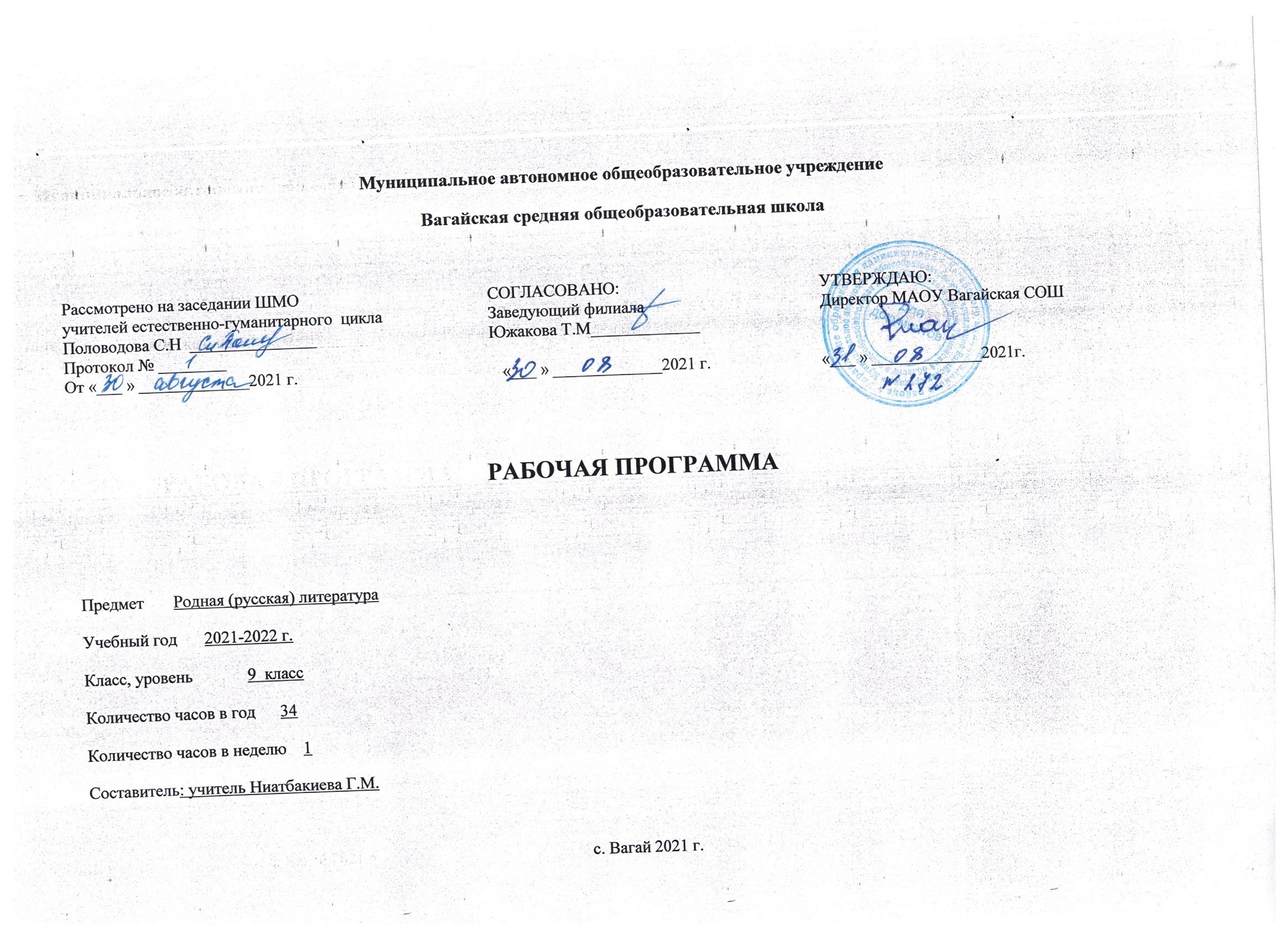 Планируемые результаты освоения учебного предмета «Родная (русская) литература, 9 классЛичностные результаты:- формировать понимание важности процесса обучения;- формировать мотивацию школьников к процессу изучения родной литературы как одного из учебных предметов, необходимых для самопознания, своего дальнейшего развития и успешного обучения;- формировать понимание значимости литературы как явления национальной и мировой культуры, важного средства сохранения и передачи нравственных ценностей и традиций;- формировать  уважение к литературе народов многонациональной России;- формировать в процессе чтения нравственно развитую личность, любящую семью, свою Родину, обладающую высокой культурой общения;- совершенствовать ценностно-смысловые представления о человеке в мире и процессе чтения;- развивать потребности в самопознании и самосовершенствовании в процессе чтения и характеристики (анализа) текста;- формировать в процессе чтения основы гражданской идентичности;- развивать эстетические чувства и художественный вкус на основе знакомства с отечественной и мировой литературой;- развивать морально-эстетические представления, доброжелательность и эмоционально-нравственную отзывчивость, понимание и сопереживание чувствам других людей;- развивать личную ответственность за свои поступки в процессе чтения и при сопоставлении образов и персонажей из прочитанного произведения с собственным опытом;- развивать и углублять восприятие литературы как особого вида искусства, умение соотносить его с другими видами искусства.Метапредметные результаты:- формировать способности принимать и сохранять цели и задачи учебной деятельности, поиска средств ее осуществления в процессе чтения и изучения литературного произведения;- формировать умения по освоению способов решения поисковых и творческих задач в процессе учебной деятельности при изучении курса литературы;- формировать умения планировать, контролировать и оценивать учебные действия в соответствии с поставленной задачей и условиями ее реализации; определять наиболее эффективные способы достижения результата;- формировать умения понимать причины успеха/неуспеха учебной деятельности и способности конструктивно действовать даже в ситуации неуспеха;- развивать умение осваивать разнообразные формы познавательной и личностной рефлексии;- формировать умение активно использовать речевые средства и средства информационных и коммуникационных технологий для решения коммуникативных и познавательных задач;- формировать умение использовать различные способы поиска (в справочных источниках и открытом учебном информационном пространстве сети Интернет) в соответствии с задачами коммуникации и составлять тексты в устной и письменной формах;- совершенствовать владение логическими действиями сравнения (персонажей, групп персонажей, двух или нескольких произведений), умения устанавливать аналогии и причинно-следственные связи, строить рассуждения в процессе характеристики текста;-  развивать готовность слушать собеседника и вести диалог, готовность признавать возможность существования различных точек зрения и права каждого иметь сою; излагать сове мнение и аргументировать свою точку зрения и оценку событий при чтении и обсуждении художественных произведений;- формировать умение определять общую цель и пути ее достижения, умение договариваться о распределении функций и ролей в совместной деятельности; осуществлять взаимный контроль в совместной деятельности, адекватно оценивать собственное поведение и поведение окружающих;- формировать готовность конструктивно разрешать конфликты посредством учета интересов сторон и сотрудничества;- формировать готовность к самостоятельному планированию и осуществлению учебной деятельности, построению индивидуальной образовательной траектории;- развивать умение овладевать сведениями о сущности и особенностях объектов, процессов и явлений действительности (природных, социальных,  культурных, технических и др.) в соответствии с содержанием изучаемых произведений;- совершенствовать владение базовыми предметными и межпредметными понятиями, отражающими существенные связи и отношения внутри литературных текстов, между литературными текстами и другими видами искусств (музыка, живопись, театр, кино);- развивать интерес к исследовательской и проектной деятельности в процессе изучения курса, в том числе для реализации притязаний и потребностей.Предметные результат:Выпускник научится:определять тему и основную мысль произведения;владеть различными видами пересказа, пересказывать сюжет; выявлять особенности композиции, основной конфликт, вычленять фабулу;характеризовать героев-персонажей, давать их сравнительные характеристики; оценивать систему персонажей;находить основные изобразительно-выразительные средства, характерные для творческой манеры писателя, определять их художественные функции; определять родо-жанровую специфику художественного произведения; выделять в произведениях элементы художественной формы и обнаруживать связи между ними; выявлять и осмыслять формы авторской оценки героев, событий, характер авторских взаимоотношений с «читателем» как адресатом произведения; пользоваться основными теоретико-литературными терминами и понятиями как инструментом анализа и интерпретации художественного текста; давать развернутый устный или письменный ответ на поставленные вопросы;собирать материал и обрабатывать информацию, необходимую для составления плана, тезисного плана, конспекта, доклада, написания аннотации, сочинения, эссе, литературно-творческой работы, создания проекта на заранее объявленную или самостоятельно/под руководством учителя выбранную литературную или публицистическую тему, для организации дискуссии; выражать личное отношение к художественному произведению, аргументировать свою точку зрения;выразительно читать с листа и наизусть произведения/фрагменты произведений художественной литературы, передавая личное отношение к произведениюориентироваться в информационном образовательном пространстве: работать с энциклопедиями, словарями, справочниками, специальной литературой; пользоваться каталогами библиотек, библиографическими указателями, системой поиска в Интернете. Выпускник получит возможность научиться:сравнивая произведения, принадлежащие разным писателям, видеть в них воплощение нравственного идеала; рассказывать о самостоятельно прочитанной  произведении, обосновывая свой выбор; создавать тексты или придумывать сюжетные линии; сравнивая произведения, определять черты национального характера; выбирать произведения для самостоятельного чтения, руководствуясь конкретными целевыми установками; устанавливать связи между  произведениями  на уровне тематики, проблематики, образов (по принципу сходства и различия).Содержание программы «Родная русская литература», 9 классДревнерусская литератураОсобенности древнерусской литературы.  Жанровое своеобразие.  «Повесть временных лет»Русская литература XVIII векаХарактеристика русской литературы XVIII века. Классицизм.  Д.И. Фонвизин «Бригадир»Русская литература XIX векаА.С. Грибоедов. Жизнь и творчество (обзор). Пародия, приёмы пародирования. Пародии в творчестве А.С. Грибоедова   Комедия «Студент»А.С. Пушкин. Жизнь и творчество (обзор).  Многообразие тем, жанров, мотивов лирики. Особенности ритмики, метрики и строфики пушкинской поэзии. Проза. Реализм (развитие понятия). «История села Горюхина», «Путешествие в Арзрум во время похода 1829 года»М. Ю. Лермонтов. Жизнь и творчество (обзор). Драматургия М.Ю. Лермонтова. Драма как род литературы (развитие понятия).  Драма «Маскарад»Н.В. Гоголь. Жизнь и творчество (обзор). Художественный мир Н.В. Гоголя. Пьеса «Женитьба» А.Н. Островский. Жизнь и творчество (обзор). А.Н. Островский и русский театр.  Пьесы.Ф.М. Достоевский. Жизнь и творчество (обзор). Психологизм литературы (развитие понятия). Повесть «Село Степанчиково и его обитатели»Русская литература XX векаБогатство и разнообразие жанров и направлений русской литературы XX века. Из русской прозы XX века Беседа о разнообразии видов и жанров прозаических произведений XX века, о ведущих прозаиках России. И.А.Бунин. «Жизнь Арсеньева»  Психологизм литературы (развитие представлений). Роль художественной детали в характеристике героя.М.А. Шолохов «Донские рассказы»Из русской поэзии XX века (обзор) Общий обзор. Многообразие направлений, жанров, видов лирической поэзии. Вершинные явления русской поэзии XX века. Штрихи к портретам:Александр Александрович Блок. Образ родины в поэзии Блока. Сергей Александрович Есенин. Народно-песенная основа произведений поэта.Владимир Владимирович Маяковский. Новаторство Маяковского-поэта. Марина Ивановна Цветаева. Особенности поэтики Цветаевой.Анна Андреевна Ахматова. Трагические интонации в любовной лирике Ахматовой. Борис Леонидович Пастернак. Философская глубина лирики Б. Пастернака. Силлабо-тоническая и тоническая системы стихосложения (углубление представлений). Песни и романсы на стихи поэтов XIX—XX веков  (обзор) Романсы и песни как синтетический жанр, выражающий переживания, мысли, настроения человека.Календарно-тематическое планирование курса «Родная русская литература», 9 класс№ урокаНаименования разделов и темКоличество часов1Введение 1Древнерусская литература (1 ч.)      2Особенности древнерусской литературы.  Её жанровое своеобразие. «Повесть временных лет»      1   Русская литература XVIII века (2 ч.)3Характеристика русской литературы XVIII века. Теория. Классицизм.14Д.И. Фонвизин «Бригадир»1Русская литература XIX века (20 ч.)5А.С. Грибоедов. Жизнь и творчество (обзор). Пародии в творчестве А.С. Грибоедов16Теория. Пародия, приёмы пародирования.17А.С. Грибоедов. Комедия «Студент». Инсценированное чтение18А.С. Пушкин. Жизнь и творчество (обзор).  Многообразие тем, жанров, мотивов лирики. 19Особенности ритмики, метрики и строфики пушкинской поэзии. Теория. Проза. Реализм (развитие понятия).110А.С. Пушкин «История села Горюхина»111А.С. Пушкин «Путешествие в Арзрум во время похода 1829 года»112  Творческая работа по произведениям А.С. Пушкина113М. Ю. Лермонтов. Жизнь и творчество (обзор). Драматургия М.Ю. Лермонтова.114Теория. Драма как род литературы (развитие понятия).115М.Ю. Лермонтов. Драма «Маскарад»116  Практикум по творчеству М.Ю. Лермонтова117Н.В. Гоголь. Жизнь и творчество (обзор).118Художественный мир Н.В. Гоголя.119Н.В. Гоголь. Пьеса «Женитьба». Инсценированное чтение.120  Творческая работа по пьесе Н.В. Гоголя121А.Н. Островский. Жизнь и творчество (обзор). 122А.Н. Островский и русский театр. Пьесы.123Ф.М. Достоевский. Жизнь и творчество (обзор).  Теория. Психологизм литературы (развитие понятия). 124Ф.М. Достоевский.  Повесть «Село Степанчиково и его обитатели»1    Русская литература XX века ( 9 ч.)25Богатство и разнообразие жанров и направлений русской литературы XX века. Из русской прозы XX века Беседа о разнообразии видов и жанров прозаических произведений XX века, о ведущих прозаиках России.                                                                                                         126И.А.Бунин. «Жизнь Арсеньева» 127Теория. Психологизм литературы (развитие представлений). Роль художественной детали в характеристике героя.128М.А. Шолохов «Донские рассказы»129Из русской поэзии XX века (обзор).  Многообразие направлений, жанров, видов лирической поэзии. Вершинные явления русской поэзии XX века. 130  Штрихи к портретам: А. А. Блок. Образ родины в поэзии Блока. С. А. Есенин. Народно-песенная основа произведений поэта.131  Штрихи к портретам: В.В. Маяковский. Новаторство Маяковского-поэта. М.И. Цветаева. Особенности поэтики Цветаевой.132  Штрихи к портретам: А.А. Ахматова. Трагические интонации в любовной лирике Ахматовой. Б. Л. Пастернак. Философская глубина лирики Б. Пастернака. Промежуточная аттестация. Защита презентаций. Теория. Силлабо-тоническая и тоническая системы стихосложения (углубление представлений). 133Песни и романсы на стихи поэтов XIX—XX веков  (обзор) Романсы и песни как синтетический жанр, выражающий переживания, мысли, настроения человека.134Резерв1